Automotive Technology 6th EditionChapter 20 – CoolantLesson PlanCHAPTER SUMMARY: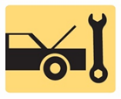 1. Coolant fundamentals and types of coolant2.  Water and coolant freezing/boiling temperatures3. Coolant testing and coolant replacement issues_____________________________________________________________________________________OBJECTIVES: 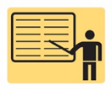 1. Discuss coolant fundamentals. 2. Compare the different types of coolant. 3. Discuss coolant freezing/boiling temperatures and water as coolant. 4. Discuss coolant testing and coolant replacement issues. ____________________________________________________________________________________RESOURCES: (All resources may be found at http://www.jameshalderman.com) Internet access required to hyperlink.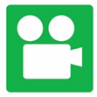 1. Task Sheet ASE (A1-D-4) P-1: Test and Replace Coolant2. Task Sheet ASE (A1-D-4) P-1: Coolant Flush3. Chapter PowerPoint 4. Chapter Crossword Puzzle and Word Search5. Videos: (A1) Engine Repair Videos6. Animations: (A1) Engine Repair Animations____________________________________________________________________________________ACTIVITIES: 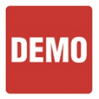 1. Task Sheet ASE (A1-D-4) P-1: Have students complete Test and Replace Coolant Task Sheet.2. Task Sheet ASE (A1-D-4) P-1: Have students complete Coolant Flush Task Sheet.         _____________________________________________________________________________________ASSIGNMENTS: 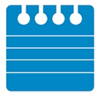 1. Chapter crossword and word search puzzles.2. Complete end of chapter 10 question quiz. _____________________________________________________________________________________CLASS DISCUSSION: 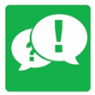 1. Review and group discussion chapter Frequently Asked Questions and Tech Tips sections. 2. Review and group discussion of the five (5) chapter Review Questions._____________________________________________________________________________________NOTES AND EVALUATION: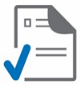 _____________________________________________________________________________________